SWARNANDHRA COLLEGE OF ENGINEERING AND TECHNOLOGY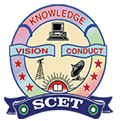 SEETHARAMPURAM,NARSAPUR-534280.W.G.DT.,DEPARTMENT OF COMPUTER SCIENCE AND ENGINEERING((Accredited by National Board of Accreditation)BOARD OF STUDIES MEMBERS LIST-2015S.NONAMEADDRESSEMAIL IDCONTACTBOS1Dr.Y.VAMSIDHARHOD, PROFESSOR, CSE,SCETcsehod@swarnandhra.ac.in9849523241CHAIRMAN2Dr.L.SUMALATHAPROFESSOR, CEK,JNTUKsumapriyatham@gmail.com9391160803UNIVERSITY NOMINEE3Dr D.RAJYA LAKSHMIHOD,PROFESSORCSE JNTUK,VZMjrajyalakshmi@gmail.comSUBJECT EXPERT4Dr.R.B.V.SUBRAMANYAMPROFESSORDEPT. OF CSE, NIT WARANGALrbvs66@gmail.com9490164984SUBJECT EXPERT5Mr.T.S.MURTHYTECHNIKETAN, VICE –PRESIDENTmurthy_ts@techniketan.com9849496073INDUSTRY EXPERT6Dr M.N.RAOPROFESSOR, CSE,SCETdrmnrao@gmail.com9652141888INTERNAL MEMBER7Mr P.V.NAGA SRINIVASASSOCIATE PROFESSOR, CSE,SCETsrinivas.scet.ithod@gmail.com9701841851INTERNAL MEMBER8Dr.R.N.V.JAGAN MOHANASSOCIATE PROFESSOR, CSE,SCETrnvjmohan@gmail.com9491913637INTERNAL MEMBER9Mr. K.RAJESH KUMARASSOCIATE. PROFESSOR,CSE,SCETkumarkaligithi@gmail.com9848466962INTERNAL MEMBER10Mr .P.RAVI KIRANASSOCIATE PROFESSOR,CSE,SCETprofravi@hotmail.com9866108738INTERNAL MEMBER11Mr G.PRANEEL RAJAPROGRAM MANAGER  MICROSOFT, HYDERABAD praneelraja@gmail.com9849321965ALUMNI MEMBER